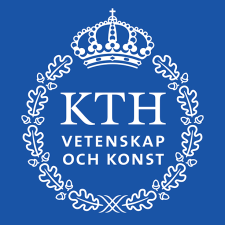 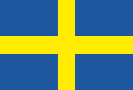 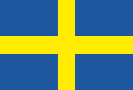 Titel: Forskare i...(max 75 tecken inklusive mellanslag)ArbetsuppgifterTips för att skriva en bra annonstext: 
Skriv kort och koncist utifrån vad som är viktigt och lockande för mottagaren (arbetsuppgifter, utmaningar, ansvar, forskningsprojektet, gruppen och avdelningen). Sätt dig in i kandidatens situation. Se till att få sagt det viktigaste först för att fånga läsarens intresse. Skriv korta meningar då korta meningar är enklare att läsa och förstå. Men skriv inte enbart korta meningar utan variera längden, det skapar en läsvänlig rytm. Längden på texten är också viktigt då 70 % av kandidaterna läser platsannonsen i mobilen. För att spara utrymme, tänk på att inte lägga ut hela webbadresser i texten – länka istället. Vad som ingår i en forskaranställning kan du läsa mer om i Anställningsordningen. Vi erbjuderEn anställning på ett ledande tekniskt universitet som skapar kunskap och kompetens för en hållbar framtidEngagerade och ambitiösa kollegor samt en kreativ, internationell och dynamisk miljöArbete i Stockholm med närhet till naturen (frivillig att ta med i svenska annonsen)  Frivilligt att skriva ytterligare punkter kring vad KTH eller den specifika anställningen erbjuder eller gör oss unikaXXXXXLäs mer om hur det är att arbeta på KTH.KvalifikationerInstruktion: Nedanstående kunskaper och färdigheter ska inarbetas i anställningsprofilen under rubrikerna ”krav” eller ”meriterande” (Se KTH:s Anställningsordning) Det som anges som meriterande kan viktas relativt deras relevans för anställningen.Du kan inleda meningarna med t.ex. ”Som person är du…””Vi ser gärna att du…””Det är meriterande...”Vetenskaplig skicklighetPedagogisk förmågaFörmåga att verka för att forskningsresultat kommer till nyttaFörmåga att informera om forskning och utvecklingsarbeteErfarenhet av att utveckla och leda verksamhet och personalKunskap om mångfalds- och likabehandlingsfrågor med särskild fokus på jämställdhetSamarbetsförmågaSjälvständighetKrav Avlagd doktorsexamen eller utländsk examen som bedöms motsvara en doktorsexamen. Här fyller du i ytterligare krav för anställningen, vid ev språkkrav krävs motivering läs mer här Meriterande Här fyller du i kunskaper och färdigheter som är meriterande för anställningen vid ev språkkrav krävs motivering läs mer här Vi kommer att lägga stor vikt vid personliga egenskaper.Fackliga representanterDu hittar kontaktuppgifter till fackliga representanter på KTH:s webbsida. AnsökanDu ansöker via KTH:s rekryteringssystem. Du som sökande har huvudansvaret för att din ansökan är komplett när den skickas in.Instruktion/frivillig: Lägg gärna in nedanstående punkter så att ni får in det underlag inför urval som ni har behov av ( ok att redigera nedanstående text). 
Ansökan ska innehålla:  CV inklusive relevant yrkeserfarenhet och kunskap.Kopia av examensbevis och betyg från dina tidigare universitetsstudier. Översättningar till engelska eller svenska om de ursprungliga dokumenten inte utfärdas på något av dessa språk.Kortfattad redogörelse för varför du vill bedriva forskning, dina akademiska intressen och hur de relaterar till dina tidigare studier och framtida mål. max 2 sidor lång.Ansökan ska vara KTH tillhanda senast sista ansökningsdagen vid midnatt, CET/CEST (CentralEuropean Time/Central European Summer Time).Om anställningen Instruktion: Välj ett av alternativ en nedan beroende på anställningen:
[Alternativ 1] Anställningen gäller tillsvidare enligt avtal.
Anställningen inleds med sex månaders provanställning. [Alternativ 2] Instruktion: fyll i antal månader/alt år Anställningen gäller tidsbegränsat enligt avtal - i upp till xx mån (alt. År), med tillträde enligt överenskommelse.ÖvrigtSträvan efter jämställdhet, mångfald och lika villkor är både en kvalitetsfråga och en självklar del av KTH:s värdegrund.För information om behandling av personuppgifter i samband med rekrytering läs mer här. Vi undanber oss direktkontakt med bemannings- och rekryteringsföretag samt försäljare av platsannonser.Anställningsform Anställningens omfattningTillträdeLöneform MånadslönAntal lediga befattningar Sysselsättningsgrad  Ort StockholmLän Stockholms länLand SverigeRef. nr. Kontakt Publicerat Sista ansökningsdag Länk till annons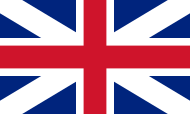 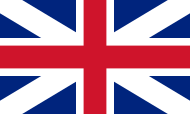 Title: Researcher in (max 75 characters including spaces)Job descriptionTips for writing a good ad: Write short and concise about what is important and appealing for the recipient (duties, challenges, research projects, group and department). Put yourself in the candidate’s shoes. Say the most important items first to catch the reader's interest. Keep sentences short; they are easier to understand. However, do not write the entire ad in short sentences; keep the rhythm of the ad readable. Keep in mind that the length of text is also important as 70% of the candidates are reading the job advertisement on the mobile. To save space, be sure not to put entire URLs in the text – use links instead. You can read more about what’s included in a Research position in the Employment RegulationsWhat we offer A position at a leading technical university that generates knowledge and skills for a sustainable future.Engaged and ambitious colleagues along with a creative, international and dynamic working environmentWork in Stockholm , in close proximity to natureHelp to relocate and be settled in Sweden and at KTH
Add your own/items ideas Read more about what it is like to work at KTH.QualificationsInstructions: The following knowledge and skills must be incorporated into the employment profile under the headings "requirements" or "preferred qualification"  (See KTH's Employment Order). Merit statements can be weighted relative to their relevance to the employment.You can start the sentences with eg. "As a person you are ...""We prefer that you are ...""It's commendable if ..."Research expertiseTeaching abilityThe ability to work towards research results being utilised in practice. The ability to inform about research and development work Experience of developing and leading activities and staff. Knowledge of diversity and equal opportunity issues, with specific focus on gender equality Collaborative abilitiesIndependenceRequirementsA doctoral degree or an equivalent foreign degreeHere you fill in additional requirements for the position, in case of any language requirements, justification is required read more herePreferred qualifications Here you fill in knowledge and skills that are meritorious for the position, in case of any language requirements, justification is required read more hereGreat emphasis will be placed on personal skills.Trade union representativesYou will find contact information to trade union representatives at KTH.seTo apply for the position Log into KTH's recruitment system in order to apply for this position. You are responsible to ensure that your application is complete according to the instructions in the ad.Instructions: Feel free to insert the items below so that you receive the documentation you need for the selection process.The application must include:CV including relevant professional experience and knowledge.Copy of diplomas and grades from your previous university studies. Translations into English or Swedish if the original documents have not been issued in any of these languages.Brief account of why you want to conduct research, your academic interests and how they relate to your previous studies and future goals. Max two pages long.Your complete application must be received by KTH no later than the last day of application, midnight CET/CEST (Central European Time/Central European Summer Time).About the employmentChoose one of options one below depending on the employment:
[Option 1] The employment is valid until further notice (permanent post) according to agreement. 
The employment begins with a six-month probationary period.[Option 2] Instructions: fill in xx months /or years The employment is valid for a limited time according to the agreement - for up to xx months (or years), with access according to agreement.Other informationStriving towards gender equality, diversity and equal conditions is both a question of quality for KTH and a given part of our values.
For information about processing of personal data in the recruitment process please read here.We firmly decline all contact with staffing and recruitment agencies and job ad salespersons.Disclaimer: In case of discrepancy between the Swedish original and the English translation 
of the job announcement, the Swedish version takes precedence.
Type of employmentContract type First day of employment Salary Monthly salaryNumber of positions Working hours City StockholmCounty Stockholm County Country SwedenReference number Contact Published Last application date Link to ad http: